ASSUNTO: INDICO AO EXMO. SENHOR PREFEITO MUNICIPAL, CARLOS NELSON BUENO, PARA QUE ATRAVÉS DA SECRETARIA COMPETENTE, EFETUE DEMARCAÇÃO DE SINALIZAÇÃO DE SOLO NAS RUAS DE TODO O DISTRITO DE MARTIM FRANCISCO. Despacho:                   SALA DAS SESSÕES____/____/_____PRESIDENTE DA MESAINDICAÇÃO Nº    DE  2019.SENHOR PRESIDENTE, SENHORES VEREADORES E VEREADORAS,                    INDICO, na forma regimental, que seja oficiado ao Exmo. Senhor Prefeito Arquiteto Carlos Nelson Bueno, para que através da Secretaria competente, efetue demarcação de sinalização de solo nas Ruas de todo o Distrito de Martim Francisco, sendo que estas demarcações estão apagadas, o que dificulta o tráfego dos veículos e trajeto dos transeuntes.  Sala das Sessões “Vereador Santo Rótolli”, em 04 de Fevereiro de 2019.VEREADOR MOACIR GENUÁRIO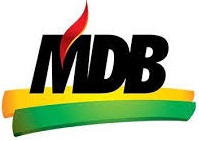 